2018-19 NRES 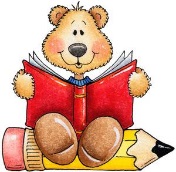 Yearbook Pre-SalePre-order your yearbook before March 9th for delivery in May.Orders placed after this date will not be guaranteed.Cost - $16.00 eachYou can pay by cash or a check made payable to New River Elementary. You can also access the instructions to pay online at www.pasco.k12.fl.us/acorn.Child’s Name ________________________________________Teacher __________________________Check		     ____Cash		     ____Paid online2018-19 NRESYearbook Pre-SalePre-order your yearbook before March 9th for delivery in May.Orders placed after this date will not be guaranteed.Cost - $16.00 eachYou can pay by cash or a check made payable to New River Elementary. You can also access the instructions to pay online at www.pasco.k12.fl.us/acorn.Child’s Name ________________________________________Teacher __________________________Check		     ____Cash		     ____Paid online